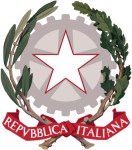 Istituto di Istruzione Secondaria Superiore "Archimede"Via Sipione, 147 - 96019 Rosolini (SR)Tel.0931/502286 – Fax: 0931/850007e-mail :sris017003@istruzione.it - sris017003@pec.istruzione.it C.F. 83001030895 - Cod. Mecc. SRIS017003Codice Univoco Ufficio: UF5C1Y www.primoistitutoarchimede.itCircolare n.  283  del 11/05/2018Agli studenti che hanno partecipato al viaggiodi istruzione in crocierae ai loro genitoriOggetto: Chiarimenti relativi al viaggio di istruzione (Crociera)Giovedì 17 maggio alle ore 17:00, presso l’Aula Magna del Liceo, il Dirigente Scolastico incontrerà genitori e studenti per i chiarimenti di cui all’oggetto.F.to  Il Dirigente ScolasticoProf. Giuseppe Martino